Publicado en Sevilla el 23/09/2022 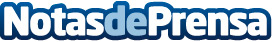 Ingravitto realizará la rehabilitación energética y ambiental del centro cívico Hogar San FernandoCon esta nueva actuación el estudio de ingeniería sevillano se afianza como referente y agente sostenible a nivel nacional. Con este proyecto se facilitará un ahorro estimado del 30% en el gasto de energía y la mejora de las zonas comunes
Datos de contacto:María José García-Mondelo Pérez617551616Nota de prensa publicada en: https://www.notasdeprensa.es/ingravitto-realizara-la-rehabilitacion Categorias: Nacional Inmobiliaria Andalucia Ecología Sostenibilidad Otros Servicios Construcción y Materiales Sector Energético http://www.notasdeprensa.es